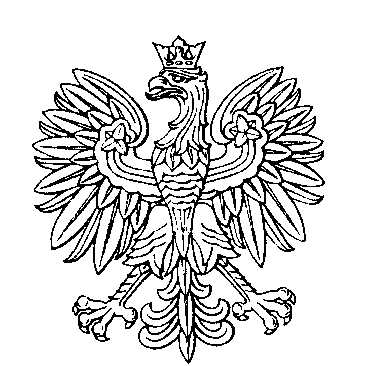 OBWODOWA KOMISJA WYBORCZA NR 1w gminie CzastaryOBWODOWA KOMISJA WYBORCZA NR 2w gminie CzastaryOBWODOWA KOMISJA WYBORCZA NR 3w gminie CzastarySKŁAD KOMISJI:Przewodniczący	Waldemar Piotr DruszczZastępca Przewodniczącego	Karolina Maria BrustCZŁONKOWIE:SKŁAD KOMISJI:Przewodniczący	Włodzimierz Kazimierz SutZastępca Przewodniczącego	Aleksandra Ewa Ostrycharz-PolusCZŁONKOWIE:SKŁAD KOMISJI:Przewodniczący	Mariola OlekZastępca Przewodniczącego	Małgorzata BednarekCZŁONKOWIE: